Załącznik nr 10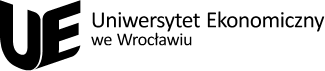 do Regulaminu zamówień publicznychOŚWIADCZENIE O ZAMÓWIENIU Z DZIEDZINY NAUKINumer sprawyDatapieczątka CBNOświadczam, że zamówienie na  :spełnia wymagania określone dla zamówień  z dziedziny nauki w rozumieniu art. 11 ust. 5 ustawy Pzp, czyli zamówień, których przedmiotem są dostawy lub usługi służące wyłącznie do celów prac badawczych, eksperymentalnych, naukowych lub rozwojowych, które nie służą prowadzeniu przez Zamawiającego produkcji masowej, służącej osiągnięciu rentowności rynkowej lub pokryciu kosztów badań lub rozwoju,  a ich wartość jest mniejsza niż progi unijne wg ustawy Pzp.Osoba odpowiedzialna za zamówienie(pieczątka i podpis)